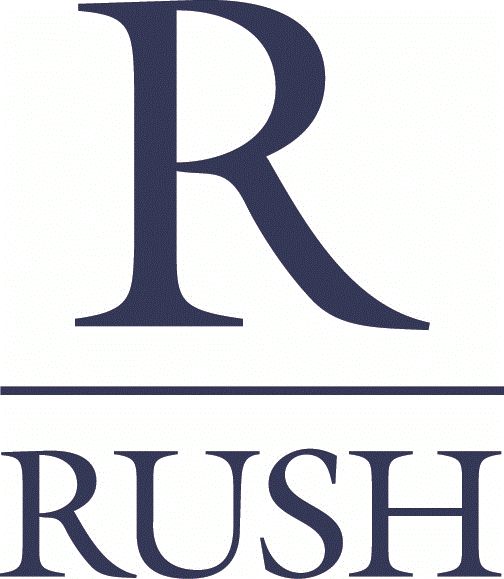 LABORERDepartment: 		Rush Commercial ConstructionReports To: 		General SuperintendentFLSA Classification:		Non-exemptDate: 			07/14/20Job SummaryThe Laborer is responsible for providing daily site construction support.  We are a regional construction company specializing in commercial, medical, senior living and multi-family construction.Essential Duties & ResponsibilitiesExperience operating basic hand and power toolsLoads and unloads materials and/or equipmentUtilize light pick-up framing and carpentry aptitudeSafeguard materials against loss and damage, and minimize wasteMaintain a clean, safe, and secure job sitePhysical demands include, but not limited to: heavy lifting and walking/standing for long periods of time in a field environmentReliable transportation requiredRegular “on time” attendanceWilling and able to follow directionsAble to work Saturdays and possibly Sundays, when neededEthical, honest, and accountableSpecial SkillsRequires basic carpentry knowledge including: reading tape measures accurately, an understanding of the types of lumber used on various projects, experience operating small tools (including rotor hammer, various saws, battery impact driver, drill, electric water pump, and gas water pump), knowledge of proper lifting protocol and able to wear personal protection equipment including eye protection, head protections, reflective outerwear, and proper footwearJob Requirements EducationHigh school diploma or equivalent combination of education and experience ExperienceMinimum of 1 year of general construction labor experienceCertifications and/or LicensesNone requiredPhysical RequirementsThe physical demands of this job require transporting materials at various job sites, operating equipment/machinery, and performing construction-related tasks on an active construction site.Our team members at The Rush Companies have a strong reputation for exercising integrity, good judgment and sound business practices in our dealings with clients, consultants, subcontractors and suppliers. We are committed to selecting only those individuals who share in our loyalties while also maintaining our standards of quality and safety.For more information about The Rush Companies please visit:http://www.therushcompanies.com/rushcareersHow to Apply:Please send cover letter and resume to jobs@therushcompanies.com or via U.S. mail to:The Rush Companiesc/o Human Resources6622 Wollochet Dr NWGig Harbor, WA 98332Equal Opportunity & Drug-Free EmployerDisclaimer: This job description is only a summary of the typical functions of the job, not an exhaustive or comprehensive list of all possible job duties and responsibilities.